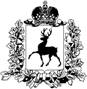 СОВЕТ ДЕПУТАТОВ ГОРОДСКОГО ОКРУГА ГОРОД ШАХУНЬЯНИЖЕГОРОДСКОЙ ОБЛАСТИР Е Ш Е Н И ЕОт 23 октября 2015 года                                                                                                          № 54- 2На основании статьи 173 Бюджетного кодекса Российской Федерации, Федерального закона от 06.10.2003 года № 131-ФЗ «Об общих принципах организации местного самоуправления в Российской Федерации»  рассмотрев представленный администрацией городского округа город Шахунья прогноз социально-экономического развития городского округа город Шахунья Нижегородской области на 2016 год и период до 2018 года,Совет депутатов решил:1. Утвердить прилагаемый прогноз социально-экономического развития городского округа город Шахунья Нижегородской области на 2016 год и период до 2018 года.2.  При формировании бюджета городского округа город Шахунья на 2016 год принять за основу утвержденные настоящим решением показатели социально-экономического развития городского округа город Шахунья Нижегородской области на 2016 год.3. Рекомендовать осуществлять контроль за исполнением настоящего решения главе администрации городского округа город Шахунья Нижегородской области Р.В.Кошелеву и постоянно действующей депутатской комиссии по вопросам бюджетно-финансовой деятельности, управлению муниципальной собственностью.Глава местного самоуправления 	                                А.М. Курдин ПРОГНОЗСОЦИАЛЬНО-ЭКОНОМИЧЕСКОГО РАЗВИТИЯ ГОРОДСКОГО ОКРУГА ГОРОД ШАХУНЬЯ НИЖЕГОРОДСКОЙ ОБЛАСТИНА 2016 ГОД И НА ПЕРИОД ДО 2018 ГОДАПрогноз социально-экономического развития городского округа город Шахунья Нижегородской области на 2016 год и на период до 2018 года разработан с учетом действующей нормативно-правовой базы: Бюджетного кодекса Российской Федерации, Закона Нижегородской области от 03 марта 2015 года N 24-З «О стратегическом планировании в Нижегородской области», приказом министерства экономики Нижегородской области от 26.05.2015 года № 68 «Об организации разработки среднесрочного прогноза социально – экономического развития Нижегородской области на 2016 год и на период до 2018 года» и решения Совета депутатов городского округа город Шахунья от 23 ноября 2012 года N 9-1 «Об утверждении Положения о бюджетном процессе в городском округе город Шахунья Нижегородской области» (с изменениями).Прогноз социально-экономического развития городского округа город Шахунья (далее – Прогноз) разработан отделом экономики, прогнозирования и инвестиционной политики администрации городского округа город Шахунья Нижегородской области в соответствии с методическими указаниями Министерства экономики Нижегородской области и учетом намерений хозяйствующих субъектов, расположенных на территории округа.Основу формирования прогнозных параметров составляет анализ тенденций развития экономики за предшествующий период, а также оценка основных показателей социально-экономического развития городского округа город Шахунья за истекший период 2015 года.При расчете основных показателей, характеризующих налогооблагаемую базу, а учтены планы развития предприятий городского округа, мероприятия, реализация которых предусмотрена в рамках Программы развития производительных сил городского округа город Шахунья и использованы основные параметры среднесрочного прогноза социально – экономического развития Нижегородской области на 2016 год и на период до 2018 года, утвержденные приказом министерства экономики Нижегородской области от 26.05.2015 года № 68 «Об организации разработки среднесрочного прогноза социально – экономического развития Нижегородской области на 2016 год и на период до 2018 года».Прогноз социально-экономического развития городского округа город Шахунья используется при формировании бюджета городского округа на 2016 год.Информационная база формирования Прогноза:- данные статистического учета за 2013 - 2014 годы, за истекший период  2015 года;- параметры среднесрочного прогноза социально – экономического развития Нижегородской области на 2016 год и на период до 2018 года, утвержденные приказом министерства экономики Нижегородской области от 26.05.2015 года № 68 «Об организации разработки среднесрочного прогноза социально – экономического развития Нижегородской области на 2016 год и на период до 2018 года»;- прогнозы экономического развития хозяйствующих субъектов.Основные экономические показатели1. Объем отгруженных товаров собственного производства, выполненных работ и оказанных услуг собственными силамиЗа 2014 год отгружено продукции собственного производства, выполнено работ и оказано услуг собственными силами (далее - объем отгрузки) по полному кругу предприятий на  сумму 4002,72 млн.руб., темп роста в действующих ценах составил 113,0 % к уровню 2013 года. За январь – август 2015 года объем отгрузки по полному кругу составил 2 783,00 млн.руб. (темп роста в действующих ценах 105,0 % к соответствующему периоду 2014 года).С учетом темпов роста в 2014 году и истекший период 2015 года, а также прогнозов экономического развития хозяйствующих субъектов городского округа оценка 2015 года по показателю "Отгружено товаров собственного производства, выполнено работ и оказано услуг собственными силами (по полному кругу предприятий)" составляет 4190,1 млн.руб. (темп роста – 104,7 % в действующих ценах к уровню 2014 года).На основании основных макроэкономических пропорций и данных об экономическом развитии хозяйствующих субъектов объем отгрузки по полному кругу организаций в 2016 году прогнозируется на уровне 4643,1 млн.руб. (темп роста – 110,8 % в действующих ценах к уровню предыдущего года), в 2017 году – 5119,3 млн.руб. (темп роста в действующих ценах – 110,3%), в 2018 году – 5637,2 млн.руб. (темп роста в действующих ценах – 110,1%).С учетом данных прогноза экономического развития предприятий городского округа в 2016 году объем отгрузки по крупным и средним предприятиям предполагается на уровне 3760,1 млн.руб. (темп роста – 111,3% в действующих ценах к уровню 2015 года), в 2017 году – 4162,9 млн.руб. (темп роста в действующих ценах – 110,7 %), в 2018 году – 4601,8 млн.руб. (темп роста в действующих ценах – 110,5%).Основная доля, или 74,6% общего объема отгрузки (по крупным и средним предприятиям) принадлежит предприятиям обрабатывающих производств. В 2016 году объем отгрузки по обрабатывающим производствам планируется на уровне 2804,2 млн.руб. (темп роста – 112% в действующих ценах к уровню 2015 года), в 2017 году – 3112,9 млн.руб. (темп роста в действующих ценах – 111,0%), в 2018 году – 3443,3 млн.руб. (темп роста в действующих ценах – 110,6%).2. Валовая продукция сельского хозяйства.В сельском хозяйстве городского округа город Шахунья насчитывается 12 сельскохозяйственных предприятий, кроме того, по данным УФС государственной регистрации, кадастра и картографии по Нижегородской области зарегистрировано 217 крестьянских (фермерских) хозяйств и порядка 6,5 тыс. личных подсобных хозяйств. Объем валового производства в хозяйствах всех категорий за 2014 год составил 641,3 млн.руб., или 139,9% к 2013 году в действующих ценах. Оценка 2015 года и прогноз на 2016 - 2018 годы разработаны с учетом намерений и финансовых возможностей сельскохозяйственных предприятий городского округа, анализа развития личных подсобных и крестьянско-фермерских хозяйств.Оценка 2015 года по показателю "Валовая продукция сельского хозяйства (во всех категориях хозяйств)" составляет 713,1 млн.руб. Темп роста валовой продукции сельского хозяйства в действующих ценах в 2016 - 2018 годах составит 105,5% 106,3% и 106,5% соответственно.3. Объем розничного товарооборота и платных услуг.За 2014 год объем розничного товарооборота (во всех каналах реализации без учета объемов сокрытия) составил 4902,2 млн.руб., темп роста в действующих ценах – 129,6% к уровню 2013 года. По прогнозу на 2016 год объем розничного товарооборота составит 5446,9 млн.руб. (темп роста в действующих ценах – 107,4%).За 2014 год крупными и средними предприятиями оказано платных услуг населению на сумму 253,1 млн.руб., что составляет 76,7% в действующих ценах к уровню 2013 года.По прогнозу на 2016 год  объем платных услуг по крупным и средним организациям составит 285,9 млн.руб. (темп роста в действующих ценах – 108,3%).4. Фонд заработной платыПо итогам 2014 года фонд заработной платы по полному кругу предприятий составил 2430,28 млн.руб. Согласно анализа фактических данных последних лет и 6 месяцев 2015 года, а также с учетом складывающейся ситуации на рынке труда, оценка 2015 года по показателю "Фонд заработной платы" составляет 2400,96 млн.руб. (темп роста – 98,8% к уровню 2014 году). В 2016 году ФОТ прогнозируется на уровне 2414,2 млн.руб. (темп роста – 100,6% к уровню 2015 года), в 2017 году – 2520,8 млн.руб. (темп роста – 104,4%), в 2018 году – 2675,7 млн.руб. (темп роста – 106,1%).По итогам 2014 года численность работников, формирующих фонд оплаты труда городского округа город Шахунья составляет 13,476 тыс. человек. Согласно оценке 2015 года численность работников, формирующих фонд оплаты труда, составит 13,0 тыс. человек. В 2016 году численность работников прогнозируется на уровне 12,69 тыс.человек.Среднемесячная заработная плата по полному кругу организаций городского округа город Шахунья по итогам 1 полугодия 2015 года составляет 14812,91 (102,7% к аналогичному периоду 2014 года).  По оценке 2015 года среднемесячная заработная плата составит 15391,00 руб. и увеличится по сравнению с уровнем 2014 года на 102,4%. Прогноз среднемесячной заработной платы на 2016 год составляет 15854,00 руб. (103% к уровню 2015 года).По оценке 2015 года такой показатель, как реальная заработная плата снизится по сравнению с уровнем 2014 года и составит 84,6%, а в 2016 году – 96,3%.5. Прибыль прибыльных  предприятий и организацийПо итогам 2014 года прибыль прибыльных предприятий в разрезе крупных и средних предприятий составила 36,55 млн.руб. Оценка 2015 года по показателю "Прибыль прибыльных предприятий» (по крупным и средним предприятиям) составляет 44,2 млн.руб. В прогнозируемом периоде прибыль прибыльных предприятий составит:- 2016 год – 45,1 млн.руб;- 2017 год – 46,0 млн.руб;- 2018 год – 47,1 млн.рубОб утверждении прогнозасоциально-экономического развития городского округа город Шахунья Нижегородской области на 2016 год и период до 2018 года